Dear ApplicantWELCOME TO THE RECRUITMENT APPLICATION PACKI am delighted that you have shown an interest in applying for this post at Priesthorpe School.  There has never been a better time to join the team.  You will join the school at what is a very exciting, and potentially highly rewarding time.  I am pleased that you are considering being part of this. We aim not only to foster a thriving climate for learning, but to provide the very best career opportunities for everyone within the school; an environment where aspirations can be met and opportunities for personal development and growth remain a constant priority.  We are committed to creating a culture where all staff, at all levels, can feel proud of who we are, of our achievements and feel a sense of pride when they reflect on their individual contribution to our ongoing success.  We remain passionate, and ensure our students have access to the very best educational experiences possible.  In order to achieve this, it is vital that we attract and retain the right calibre of professional to work alongside our dedicated team.  We are seeking colleagues who share the vision that our students are at the very heart of everything we do.  A colleague who is able to enjoy positive, professional relationships with young people, and more importantly a colleague who can demonstrate high levels of emotional intelligence when dealing with complex and sensitive situations.Within our school, our students are well behaved, respectful and polite.  Students and staff work tirelessly to uphold our core values which are centred around resilience and relationships.  Our values underpin everything we do, on a daily basis, to ensure that we all know the role that we have to play in both our school, and our community as a whole.At Priesthorpe we will evidence your importance to us through displays of generosity, kindness and inclusivity - put simply, we care. There are stimulating and rewarding times ahead, and I very much look forward to sharing them with you.Yours faithfully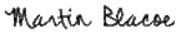 Martin BlacoeHeadteacher